Перейдем с вами теперь к классификации коррозии металлов. (слайд № 5, приложение 1)       Рассмотрим  классификацию «по площади и характеру поражения»: (слайд № 6 )Сплошная                  точечная                     язвенная                 межкристаллическая           ↓                             ↓                                   ↓                            ↓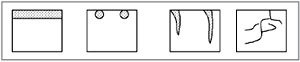 «По природе агрессивных сред»: воздушная, газовая, морская, почвенная, биологическая.